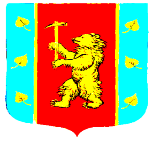 АДМИНИСТРАЦИЯ МУНИЦИПАЛЬНОГО ОБРАЗОВАНИЯ КУЗНЕЧНИНСКОЕ ГОРОДСКОЕ ПОСЕЛЕНИЕ МУНИЦИПАЛЬНОГО ОБРАЗОВАНИЯ ПРИОЗЕРСКИЙ МУНИЦИПАЛЬНЫЙ РАЙОН ЛЕНИНГРАДСКОЙ ОБЛАСТИ		ПОСТАНОВЛЕНИЕГлава администрации МО Кузнечнинское городское поселение				Н.Н.СтанововаСогласовано Семенова С.Н.Разослано: дело-2, Бух.-1, ЖКО- 1, КСО -1. Администрация муниципального образования Кузнечнинское городское поселение доводит до сведения читателей, что Приложения к постановлению администрации МО Кузнечнинское городское поселение № 292 от 19.12.2022 года размещены на официальном сайте МО www.kuznechnoe.lenobl.ruот  19  декабря   2022 года № 292   О внесении изменений в постановление         № 193 от 28.12.2021 г «Об утверждении муниципальной программы «Благоустройство территории муниципального образования Кузнечнинское городское поселение муниципального образования Приозерский муниципальный район Ленинградской области» на 2022-2024 годы .»     В соответствии со ст. 14 Федерального закона № 131-ФЗ «Об общих принципах организации местного самоуправления Российской Федерации», Постановления администрации МО Кузнечнинское городское поселение от 08.11.2021г. № 164 «Об утверждении Порядка и Методических указаний по разработке, реализации и оценки эффективности муниципальных программ муниципального образования Кузнечнинское городское поселение муниципального образования Приозерский муниципальный район Ленинградской области», в целях повышения уровня благоустроенности поселения и улучшения жизни населения Кузнечнинское городское поселения, администрация муниципального образования Кузнечнинское городское поселение ПОСТАНОВЛЯЕТ:       1. Внести изменения в следующие разделы муниципальной программы «Благоустройство территории муниципального образование Кузнечнинское городское поселение муниципального образования Приозерский муниципальный район Ленинградской области » на 2022-2024 годы :       1.1 Паспорт муниципальной программы «Благоустройство территории муниципального образование Кузнечнинское городское поселение муниципального образования Приозерский муниципальный район Ленинградской области » на 2022-2024 годы пункт «Финансовое обеспечение муниципальной программы, подпрограммы-всего, в том числе по годам реализации» читать в следующей редакции : Общий объем бюджетных ассигнований муниципальной программы составляет 24 943,2 тыс. руб., в том числе: 
- 2022 год -  9 719,8 тыс. руб. - 2023 год – 7 218,3  тыс. руб. - 2024 год – 8 005,1 тыс. руб.        1.2 Таблица 4 «Расходы на реализацию мероприятий муниципальной программы «Благоустройство территории муниципального образования Кузнечнинское городское поселение муниципального образования Приозерский муниципальный район Ленинградской области» на 2022-2024 годы.» читать в новой редакции      1.3 Таблица 5 «План реализации муниципальной программы «Благоустройство территории муниципального образования Кузнечнинское городское поселение муниципального образования Приозерский муниципальный район Ленинградской области» на 2022-2024 годы.» читать в новой редакции.    2. Настоящее постановление вступает в силу со дня официального опубликования в средствах массовой информации.  3. Настоящее постановление подлежит размещению на официальном сайте администрации МО Кузнечнинское городское поселение в сети интернет.  4. Контроль за исполнением настоящего распоряжения оставляю за собой.     В соответствии со ст. 14 Федерального закона № 131-ФЗ «Об общих принципах организации местного самоуправления Российской Федерации», Постановления администрации МО Кузнечнинское городское поселение от 08.11.2021г. № 164 «Об утверждении Порядка и Методических указаний по разработке, реализации и оценки эффективности муниципальных программ муниципального образования Кузнечнинское городское поселение муниципального образования Приозерский муниципальный район Ленинградской области», в целях повышения уровня благоустроенности поселения и улучшения жизни населения Кузнечнинское городское поселения, администрация муниципального образования Кузнечнинское городское поселение ПОСТАНОВЛЯЕТ:       1. Внести изменения в следующие разделы муниципальной программы «Благоустройство территории муниципального образование Кузнечнинское городское поселение муниципального образования Приозерский муниципальный район Ленинградской области » на 2022-2024 годы :       1.1 Паспорт муниципальной программы «Благоустройство территории муниципального образование Кузнечнинское городское поселение муниципального образования Приозерский муниципальный район Ленинградской области » на 2022-2024 годы пункт «Финансовое обеспечение муниципальной программы, подпрограммы-всего, в том числе по годам реализации» читать в следующей редакции : Общий объем бюджетных ассигнований муниципальной программы составляет 24 943,2 тыс. руб., в том числе: 
- 2022 год -  9 719,8 тыс. руб. - 2023 год – 7 218,3  тыс. руб. - 2024 год – 8 005,1 тыс. руб.        1.2 Таблица 4 «Расходы на реализацию мероприятий муниципальной программы «Благоустройство территории муниципального образования Кузнечнинское городское поселение муниципального образования Приозерский муниципальный район Ленинградской области» на 2022-2024 годы.» читать в новой редакции      1.3 Таблица 5 «План реализации муниципальной программы «Благоустройство территории муниципального образования Кузнечнинское городское поселение муниципального образования Приозерский муниципальный район Ленинградской области» на 2022-2024 годы.» читать в новой редакции.    2. Настоящее постановление вступает в силу со дня официального опубликования в средствах массовой информации.  3. Настоящее постановление подлежит размещению на официальном сайте администрации МО Кузнечнинское городское поселение в сети интернет.  4. Контроль за исполнением настоящего распоряжения оставляю за собой.